Homonyme Séance 1 :Visionner la vidéo : https://lesfondamentaux.reseau-canope.fr/video/les-homonymes.html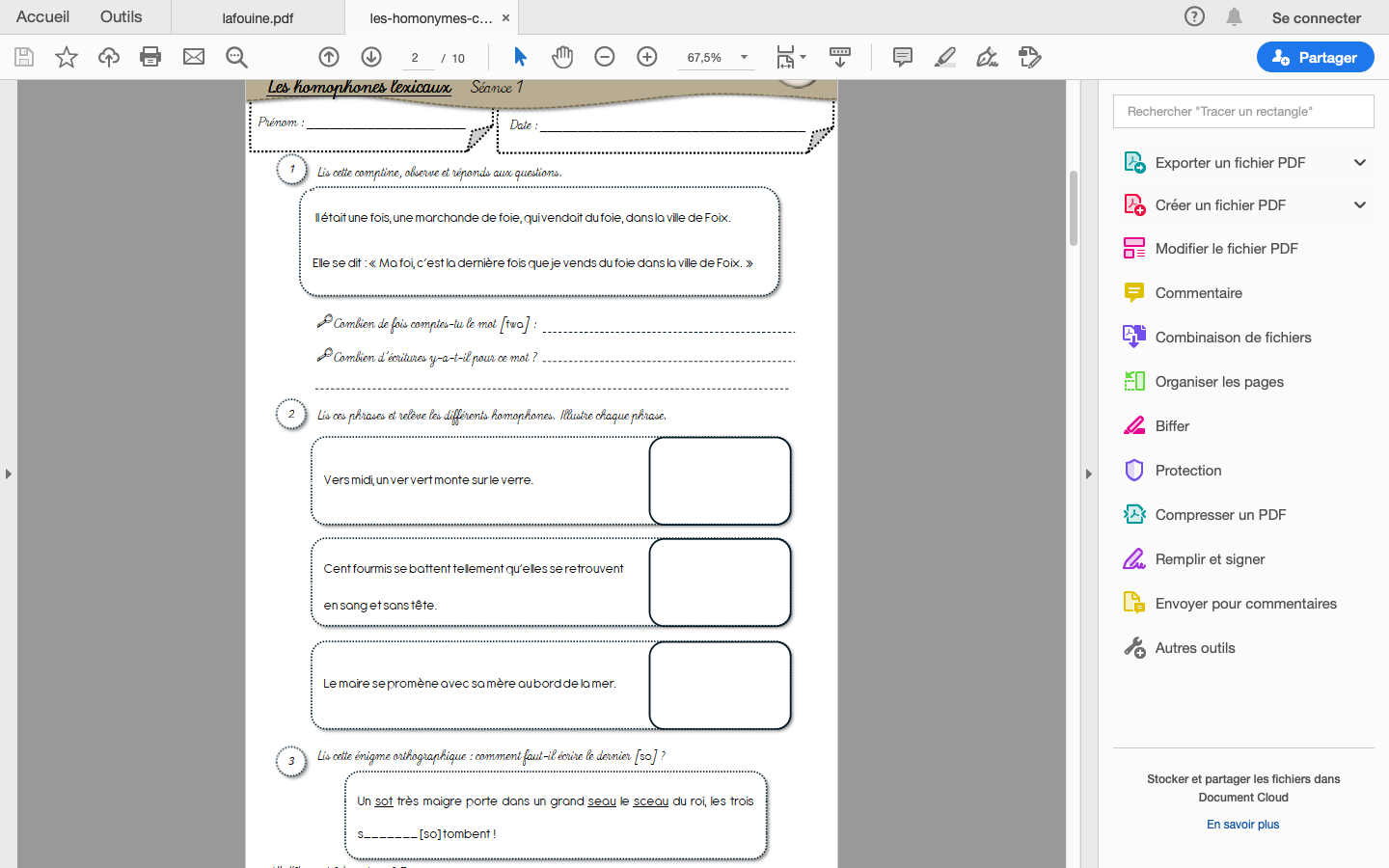 